　認知症サポーターってなに？　　　　　　　　　　　　　　　　　　　　　　　　　　　　　　　　　　　　　　　　　　　　　　　　　　　　　認知症サポーター養成講座」を受けた人が「認知症サポーター」です。 　特別に何かをやってもらうものではありません。 　「認知症サポーター養成講座」で認知症を正しく理解してもらい、認知症の方や家族を温かく見守る応援者になってもらいます。自分のできる範囲での活動でかまいません。 　たとえば、認知症の方や家族の気持ちを理解するよう努める、隣人あるいは商店・交通機関等、まちで働く人として、できる範囲で手助けをする、など活動内容は人それぞれです。　認知症サポーター養成講座ってどんなことをするの？　　　　　　　　　テキストやDVDを用いた90分程度の講座です。　講師は“キャラバン・メイト”といって、地域包括支援センターや介護施設・事業所、行政等の職員で、認知症の相談・介護に携わり、講師になるための養成研修を修了している方です。　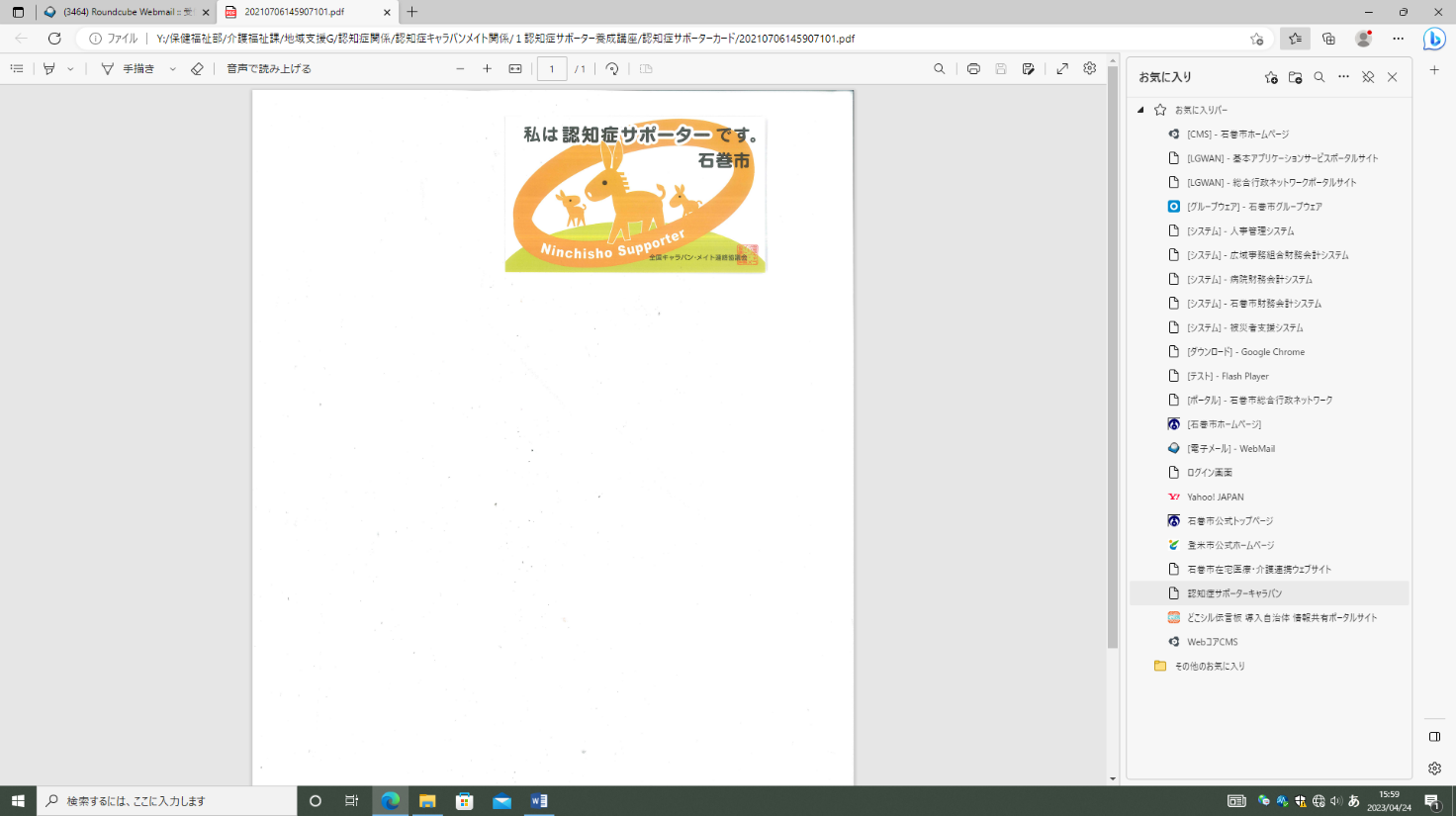 なお、認知症サポーターには受講した証として「認知症サポーターカード」を配布します。　申込み方法は？　　　　　　　　　　　　　　　　　　　　　　　　　　　　　　　　　　地区のサロンや、小中学校、高校でも開催しています。10名程度以上の受講者が集まったら、希望日時・実施場所・参加人数等を下記までお申込みいただくか、お近くのキャラバン・メイトに直接お問合せください。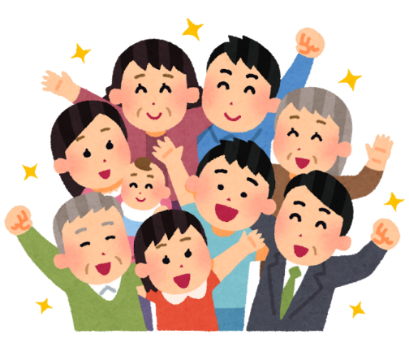 　お問い合わせ先　　　　　　　　　　　　石巻市介護福祉課高齢介護係電話：９５－１１１１　内線２４３７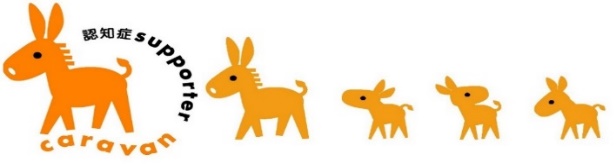 